Bethel Elementary School3rd grade Student Supply List 2016-2017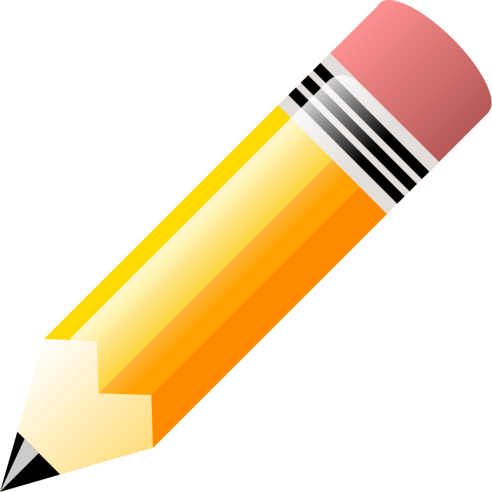 2 yellow highlighters1 pack colored pencilszippered pencil pouch (no plastic boxes) 3 marble composition notebooks2 plastic folders 1- 1” three ring binder1 pack wide ruled notebook paper